ТМБ ДОУ  «Детский сад общеразвивающего вида «Забава»Отчет о проведенных мероприятиях в рамках Декады«Сохраните жизнь ребенку. Безопасные каникулы»В рамках Декады «Безопасные каникулы»  с 16.12.2019 по 26.12.2019 г. проведены профилактические мероприятия, которые были направлены на предупреждение:  детского дорожно-транспортного травматизма и пропаганду безопасного поведения на дорогах (о запрете катания с несанкционированных горок);  противопожарную  безопасность  (использование пиротехнических изделий, электрообогревательных приборов, новогодних гирлянд, бытовой техники).Администрацией ДОУ проведена работа с работниками:  инструктажи по соблюдению правил пожарной безопасности в учреждении при проведении Новогодних утренников. Запрете применение источников открытого огня, дуговых прожекторов, свечей и пиротехнических изделий при проведении новогодних мероприятий, а также: украшение ёлки марлей и ватой, не пропитанными огнезащитными составами; а также о недопустимости:  уменьшать ширину проходов между рядами и устанавливать в проходах дополнительные кресла, стулья и др.; полностью гасить свет в помещении во время проведения утренников и  допускать нарушения установленных норм заполнения помещений людьми.Работа с родителями осуществлялась через освещение вопросов на родительских собраниях «Сохраните жизнь ребенку». «Безопасные каникулы».  Особое внимание на собраниях уделить вопросам безопасного поведения детей на дорогах, запрете катания с несанкционированных горок во дворах, пожарной безопасности в быту (использование пиротехнических изделий, электрообогревательных приборов, новогодних гирлянд, бытовой техники) и ответственности родителей за жизнь и здоровье детей. Индивидуальные беседы с родителями «Организация  и  проведение  работы  с  неблагополучными  семьями    по  вопросам  профилактики  гибели  и   травматизма  детей  при  пожарах» общественным инспектором ДОУ Нейштадт А.К.Оформление стендов информационными  материалами, памятками  по  пожарной  безопасности,  методическими  материалами  по  обучению  детей  мерам  пожарной  безопасности во всех возрастных группах.Работа с детьми была направлена на запоминание и применение основ безопасности: познавательные беседы, занятия осторожности, выставки детского рисунка, посвященных вопросам безопасности среди дошкольников. Проведение занятий по противопожарной  безопасности:  Беседа «Огонь – друг или враг?»  Занятия «Средства пожаротушения. Знаки безопасности», «Пожар дома. Бытовая техника», «Профессия пожарник». «Правила пожарной безопасности дома и на улице». Просмотр видеоролика о правилах пожарной безопасности для детей. Демонстрация в группах мультфильмов и видеороликов «Смешарики. Тушение электроприборов»  серия 8, «АБВГДейка пожарная безопасность»Использовали ссылку https://юидроссии.рф/gallery/five-steps  раздел  «Методические материалы» сценарии занятий в рамках «Недели безопасности»;  мультимедийные материалы: «Правила Дорожного движения для пешеходов»; «История Правил дорожного движения»; «Оказание первой помощи»; «Профессия – Сотрудник Полиции.  Сотрудник Госавтоинспекции». Информация и фото отчет о проведенных мероприятиях в рамках Декады «Сохраните жизнь ребенку. Безопасные каникулы» размещены на образовательном сайте ДОУ.Фото отчет:   1.Работа с детьми: познавательные занятия и беседы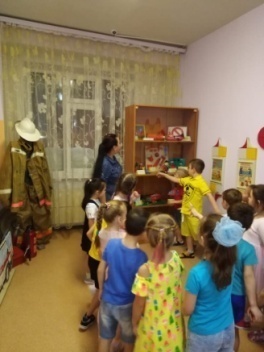 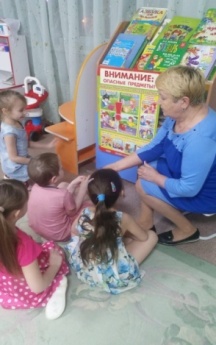 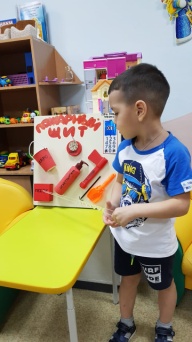 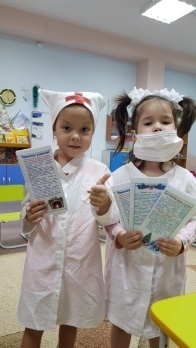 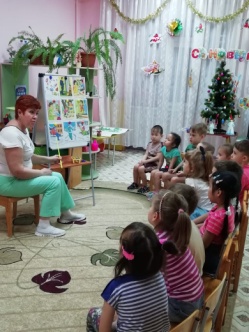 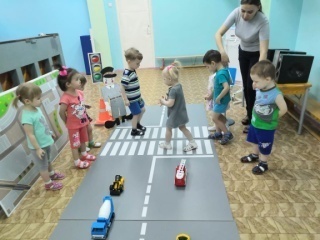 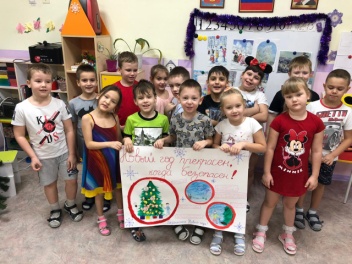 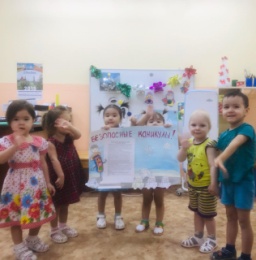 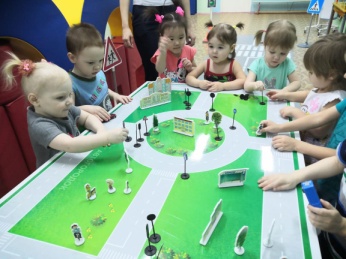 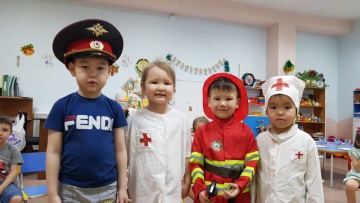 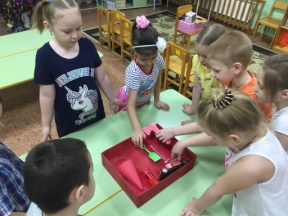 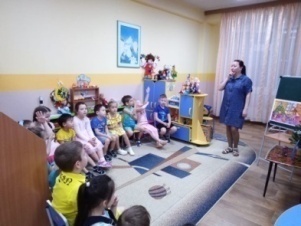 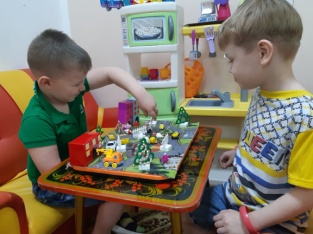 2.Работа с родителями: профилактические мероприятия, памятки  «Внимание – каникулы!». «Безопасность на дорогах в зимние каникулы», «Рождественские каникулы» во всех возрастных группах под роспись. 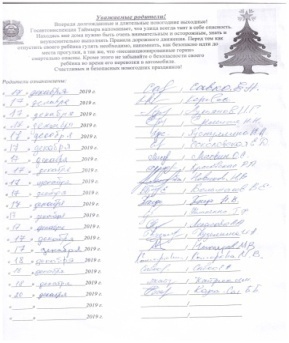 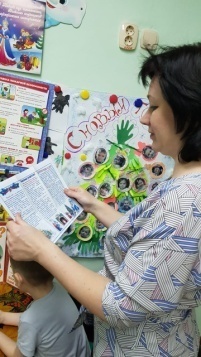 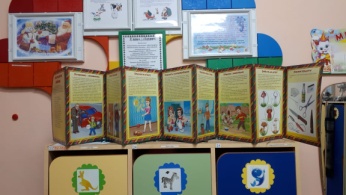 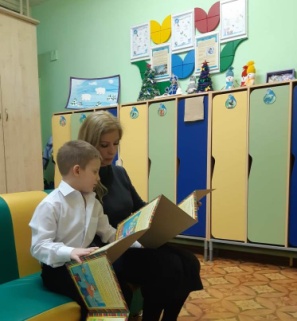 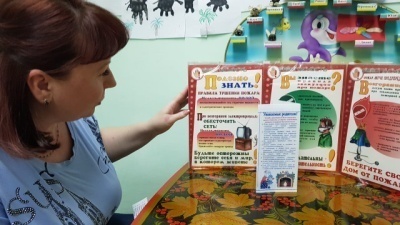 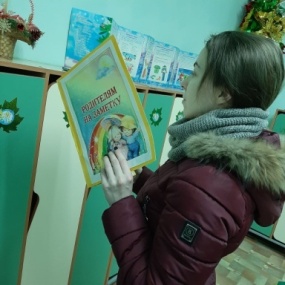 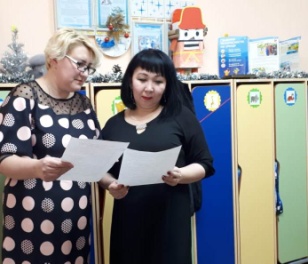 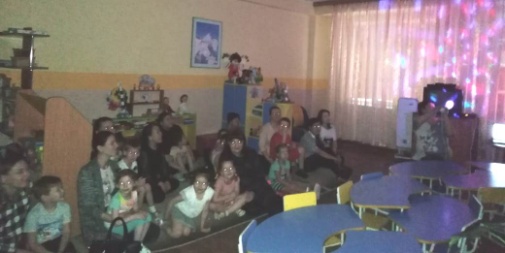 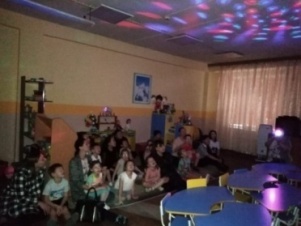 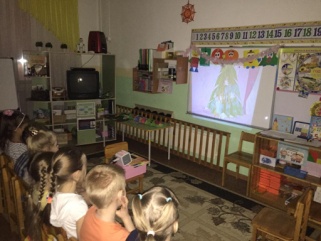      Просмотр мультфильмов (совместно  родителями и детьми) серии «Уроки осторожности»Исполнитель: Рыжикова А.А., 5-04-14